Téma: Stredné Slovensko- opakovanieFoto: internetZopakuj si, čo sme sa naučili o strednom Slovensku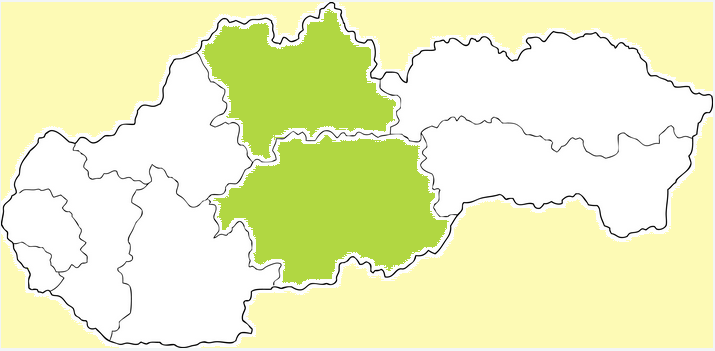 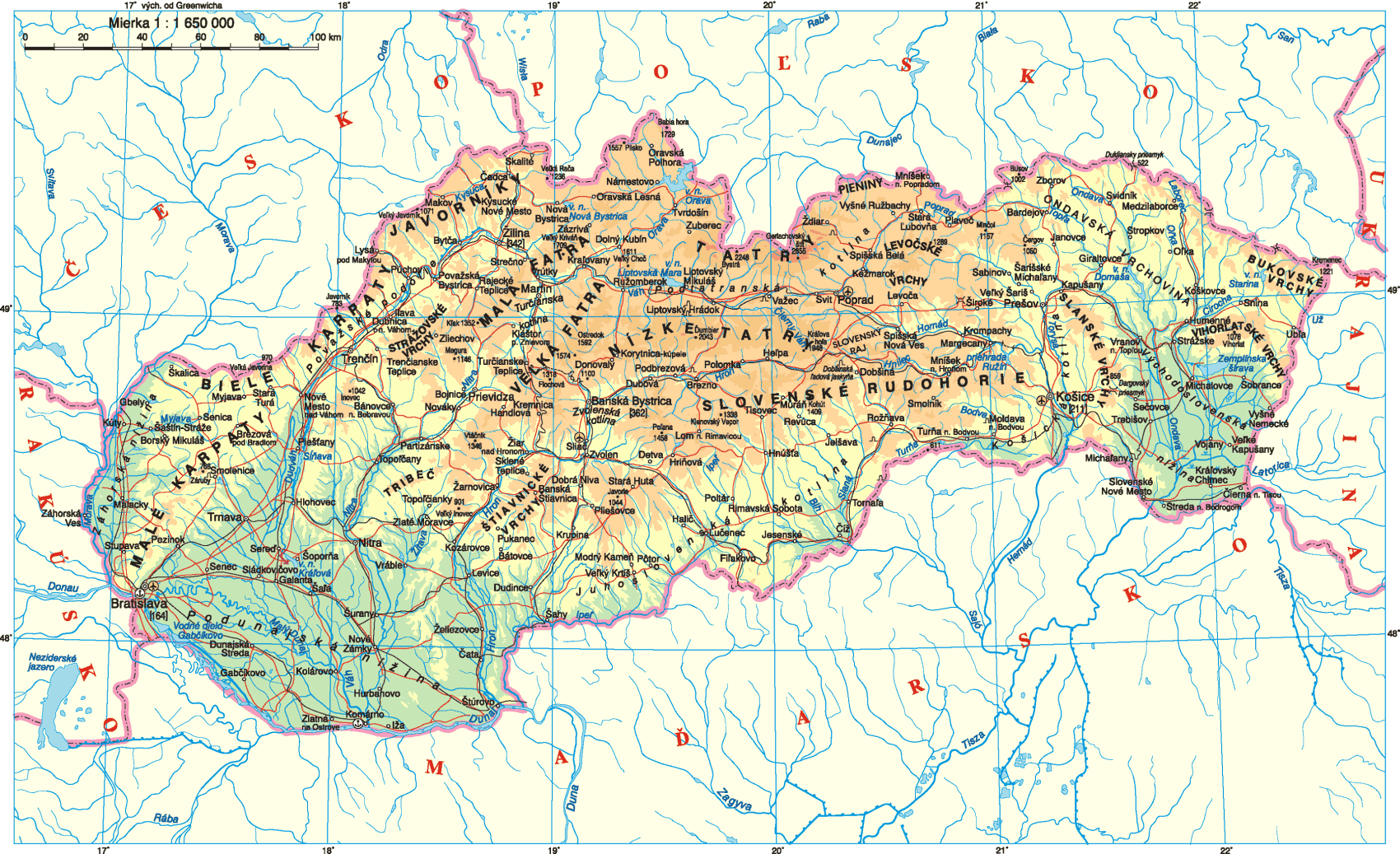 Úloha: Podľa obrázka vymenuj plodiny a zvieratá, ktoré sa pestujú a chovajú na strednom  Slovensku. Obrázky vymaľuj.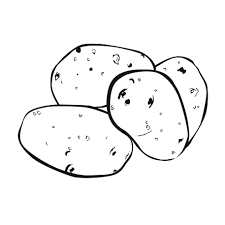 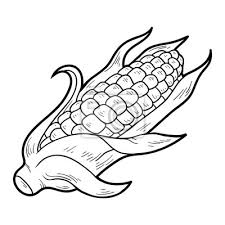 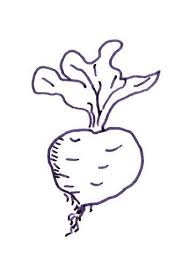 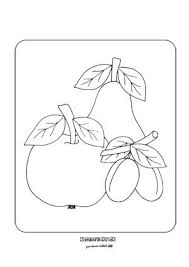 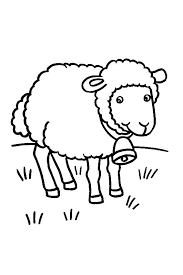 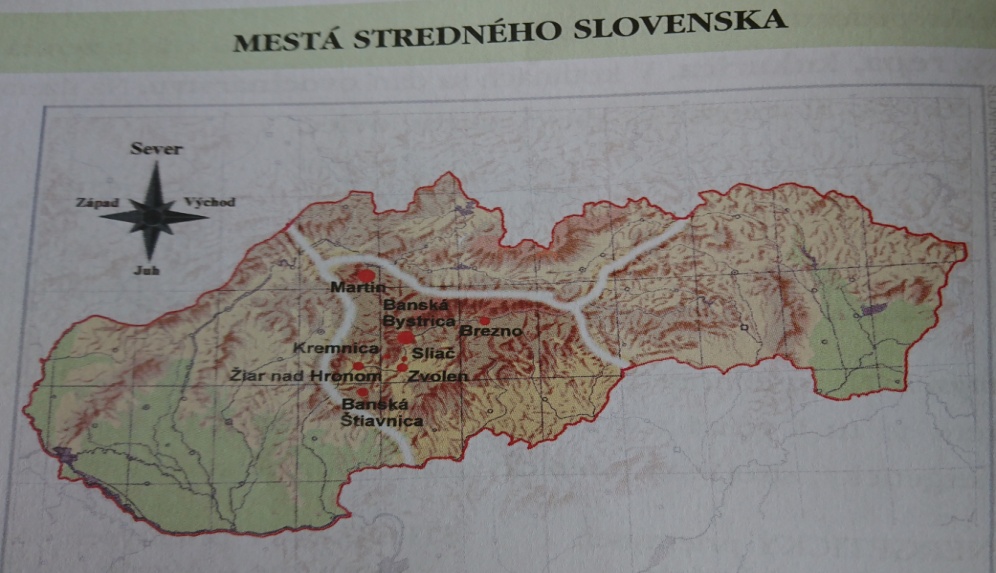 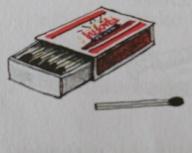 Banská Bystrica 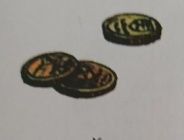 Kremnica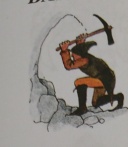 Banská Štiavnica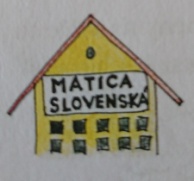 Martin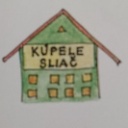 Sliač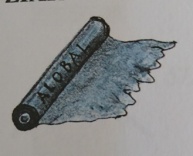 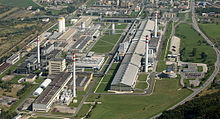    Žiar nad Hronom: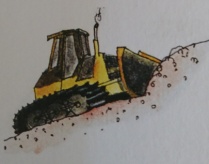 BreznoÚLOHA: Pokús sa nájsť mestá stredného Slovenska na mape hore, alebo tu dole. Podľa obrázka uhádni čo sa v nich nachádza alebo vyrába. ÚLOHA: Pokús sa nájsť mestá stredného Slovenska na mape hore, alebo tu dole. Podľa obrázka uhádni čo sa v nich nachádza alebo vyrába. Chránené prírodné oblastiChránené prírodné oblasti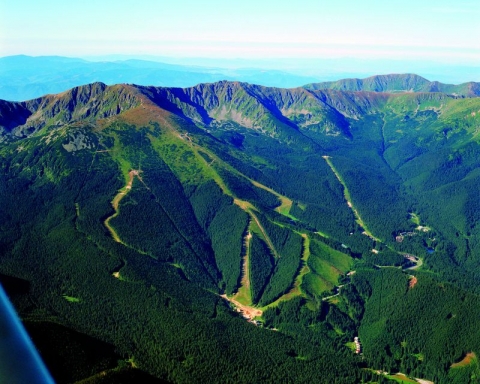 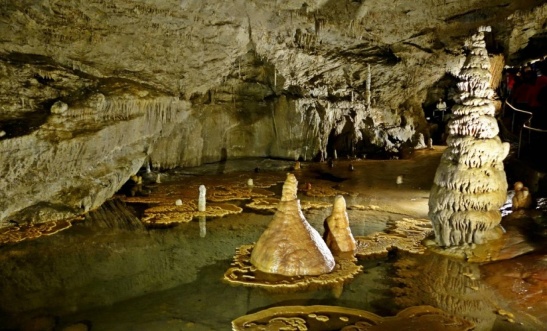 Národný park Nízke Tatrykde môžeme nájsť napríklad známu Demänovskú jaskyňuNárodný park Nízke Tatrykde môžeme nájsť napríklad známu Demänovskú jaskyňuNárodný park Malá a Veľká Fatra. Žije tu napríklad:MedveďHlucháňOrol krikľavý 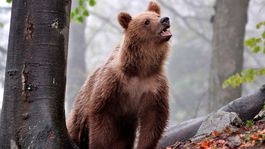 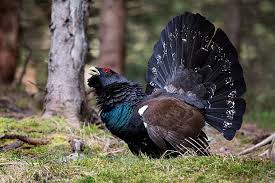 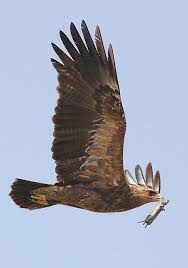 